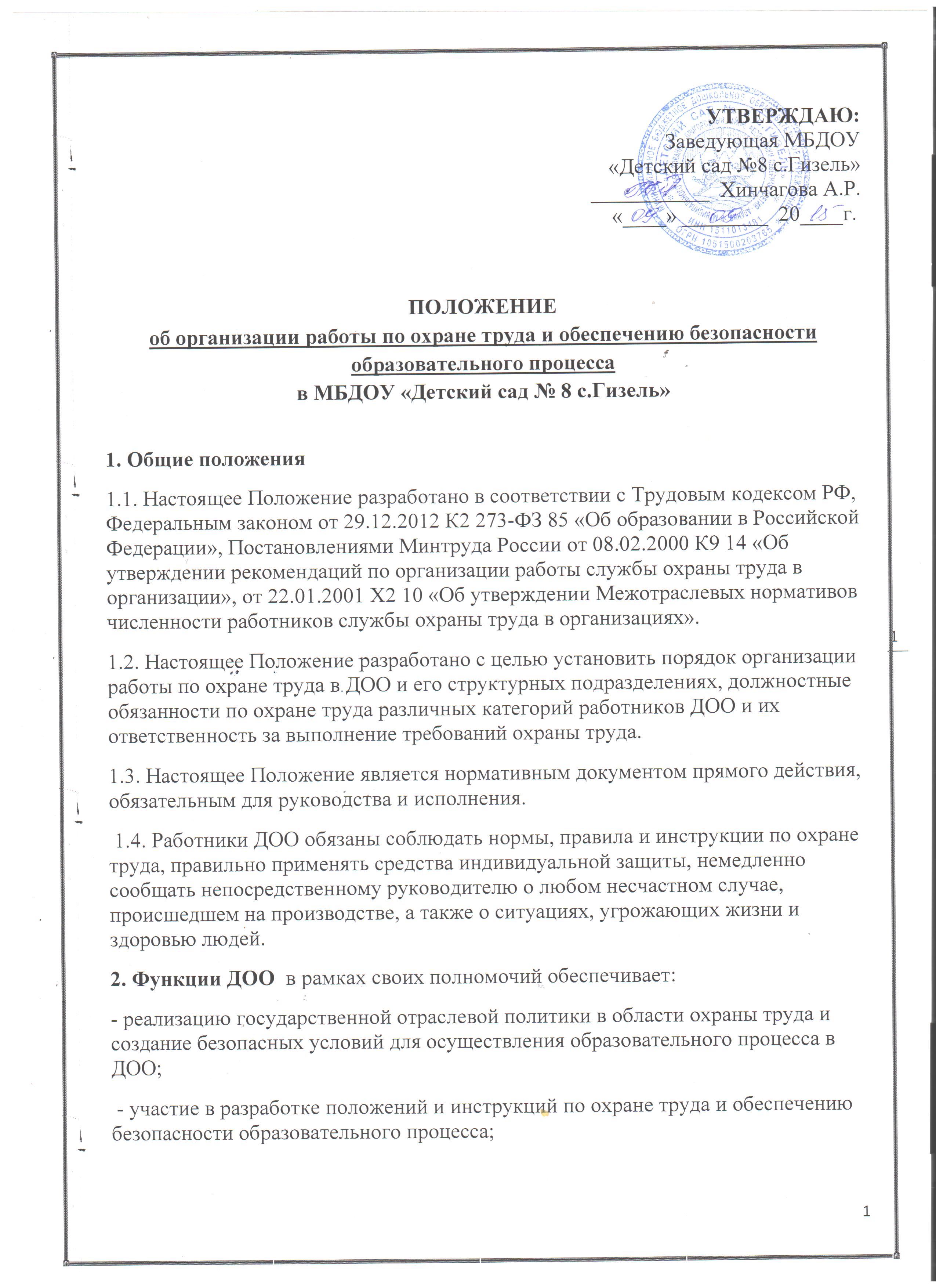 - издание приказов о назначении ответственных лиц за обеспечение охраны труда, о назначении комиссий по охране труда; - финансирование мероприятий по охране труда в ДОО; - планирование и организацию обучения по охране труда работников ДОО и ответственных лиц, проверку их знаний; - расследование несчастных случаев с работниками и воспитанниками в соответствии с установленным порядком; - анализ состояния условий охраны труда, причин несчастных случаев с воспитанниками, производственного травматизма и профессиональной заболеваемости работников, состояния пожарной безопасности ДОО; - приостановление частично или полностью деятельности ДОО при возникновении опасности для жизни и здоровья воспитанников и работников до полного устранения причин, порождающих указанную опасность; привлечение к ответственности в установленном порядке лиц, нарушающих трудовое законодательство, правила и нормы охраны труда, пожарной безопасности, требования нормативных правовых документов по обеспечению безопасности образовательного процесса; - поощрение сотрудников ДОО за активную работу по созданию безопасных условий труда и образования.3. Руководство работой по охране труда Общее руководство и ответственность за организацию работы по охране труда возлагается на заведующего ДОО4. Основные направления охраны труда. Служба по охране труда: - контролирует соблюдение законодательства и нормативных правовых актов по охране труда; - осуществляет оперативный контроль состояния охраны труда и безопасных условий образования в ДОО; - организует профилактическую работу по снижению травматизма; - участвует в работе комиссии по контролю состояния охраны труда; - принимает участие в планировании мероприятий по охране труда, ведет документацию; - организует проведение инструктажей, обучения, проверки знаний по охране труда; - ведет пропаганду по охране труда. 5. Функции службы охраны труда 5.1. Выявление опасных и вредных производственных факторов5.2. Проведение анализа состояния причин травматизма; несчастных случаев и профессиональных заболеваний работников и воспитанников. 5.3. Оказание помощи в организации проведения испытаний производственного оборудования и спортивного инвентаря на соответствие требованиям охраны труда. 5.4. Проведение проверок, обследований технического состояния здания, сооружений, оборудования на соответствие их требованиям, правилам и нормам по охране труда, проверка эффективности работы вентиляционной системы, санитарно-технических устройств, средств коллективной и индивидуальной защиты. 5.5. Участие в разработке коллективного договора, соглашений по охране труда5.6. Разработка совместно с руководителем ДОО мероприятий по предупреждению несчастных случаев и профессиональных заболеваний, по улучшению условий труда, а также планирование мер, направленных на устранение нарушений правил безопасности труда по предписаниям органов надзора и контроля. 5.7. Оказание помощи руководителю ДОО в составлении списков профессий и должностей, согласно которым работники должны проходить обязательные предварительные и периодические медосмотры, пользоваться предоставлением компенсаций и льгот за тяжелые, вредные и опасные условия труда, а также перечней профессий и видов работ, на которые должны быть разработаны инструкции по охране труда. 5.8. Разработка программы по охране труда и проведение вводного инструктажа с вновь принятыми на работу в ДОО. 5.9. Участие в проведении обучения по охране труда работников ДОО и проверке их знаний. 5.10. Согласование инструкций по охране труда. 5.11. Рассмотрение заявлений и жалоб работников и родителей воспитанников по вопросам охраны труда, подготовка предложений руководителю ДОО по устранению указанных недостатков в работе и ответов заявителям5.12. Обеспечение учреждения необходимыми наглядными пособиями, правилами, нормами, плакатами по охране труда, оборудование информационных уголков по охране труда. 5.13. Контроль: - выполнения мероприятий раздела «Охрана труда» коллективного договора, соглашения по охране труда, мероприятий по устранению причин, вызвавших несчастный случай, и других мероприятий, направленных на создание здоровых и безопасных условий труда и образовательного процесса; - соблюдения требований законодательных и нормативных правовых актов по охране труда; - наличия инструкций по охране труда для всех должностей и видов работ; - доведения до сведения работников вводимых в действие новых законодательных и нормативных правовых актов по охране труда; - соблюдения установленного порядка и сроков: проведения необходимых испытаний оборудования;- проверки эффективности работы защитных устройств на рабочем оборудовании;- проведения проверок заземления электроустановок и изоляции электропроводки в соответствии с действующими правилами и нормами;- обеспечения, хранения, стирки, чистки, ремонта и правильного применения спецодежды, спецобуви и других средств индивидуальной защиты, - проведения обучения, проверки знаний и всех видов инструктажей по охране труда работников;- расследования и учета несчастных случаев, организации хранения актов формы Н-1, Н-2, других материалов расследования несчастных случаев с работниками и воспитанниками;- расходования средств, выделяемых на выполнение мероприятий по охране труда;- предоставления льгот и компенсаций лицам, занятым на работах с вредными и опасными условиями труда;- выполнении администрацией ДОО предписаний органов госнадзора и ведомственного контроля.6. Права службы охраны труда 6.1. Беспрепятственно обследовать служебные и бытовые помещения ДОО, знакомиться с документами по охране труда. 6.2. Проверять состояние условий и охраны труда и предъявлять ответственным лицам предписания для обязательного исполнения6.3. Запрещать эксплуатацию оборудования при выявлении нарушения нормативных правовых актов по охране труда, создающих угрозу жизни и здоровью работников или воспитанников, с уведомлением руководителя ДОО 6.4. Принимать участие в рассмотрении и обсуждении состояния охраны труда на советах, производственных совещаниях, заседаниях профкомитета. 6.5. Состав службы охраны труда: -председатель комиссии, педагог-психолог; - члены комиссии: член ПК, старший воспитатель, медицинская сестра, воспитатель. 